ТМБ ДОУ «Детский сад общеразвивающего вида «Забава»ОтчетМесячник пожарной безопасности (01.06.2020-30.06.2020)                                                                                Приложение фотоотчет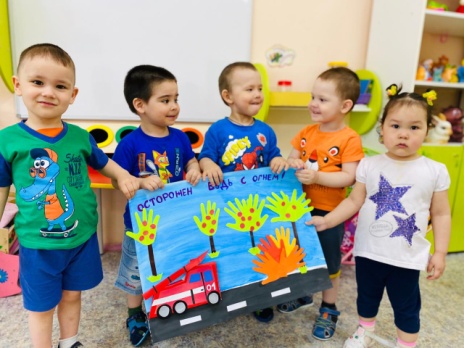 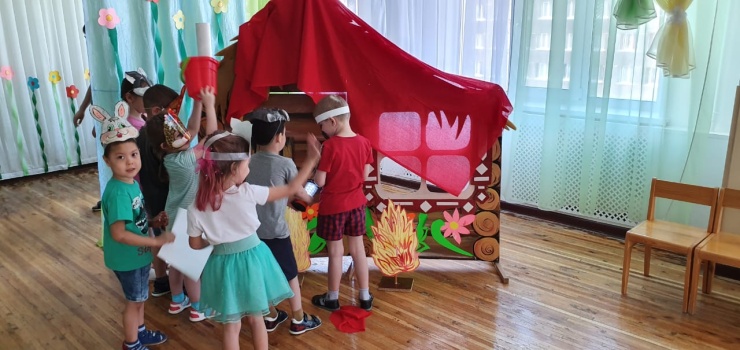 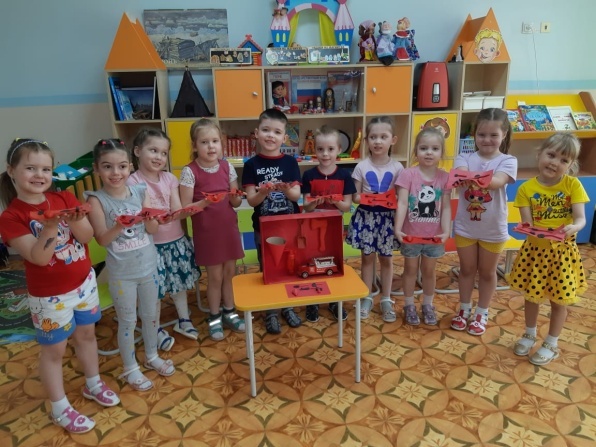 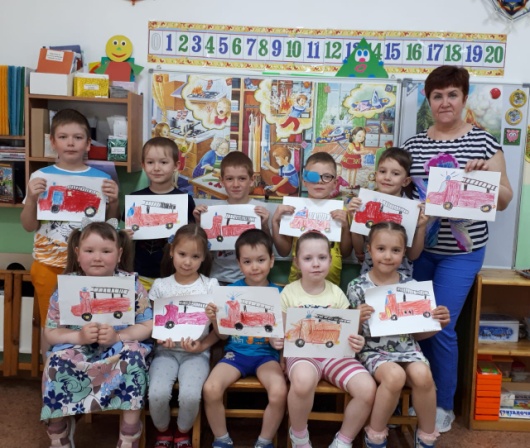 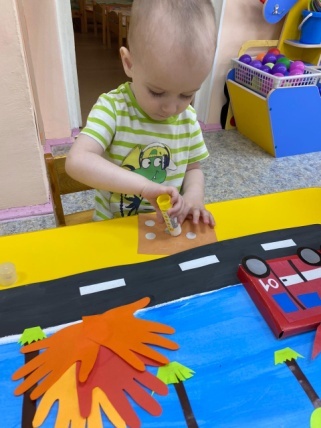 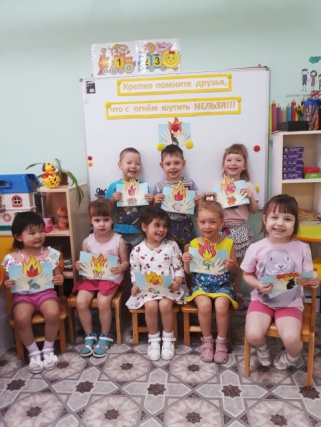 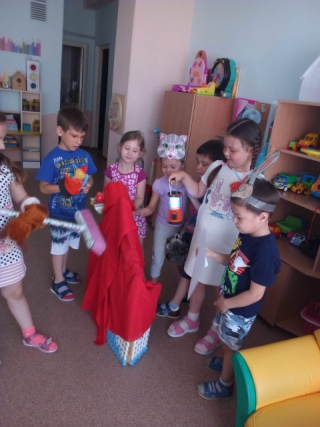 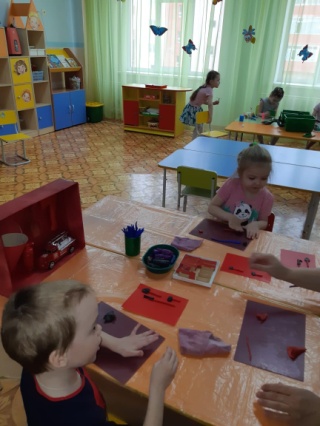 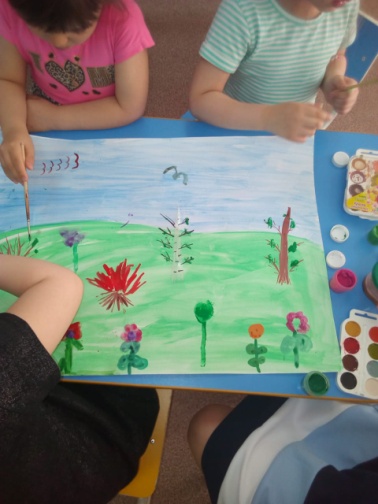 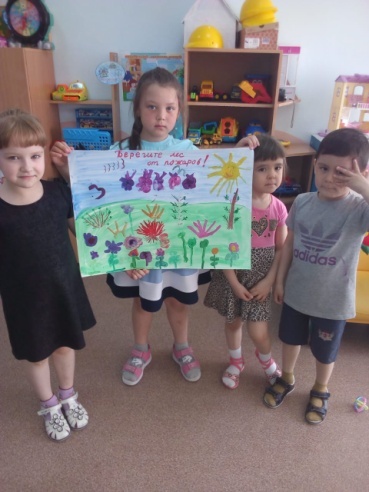 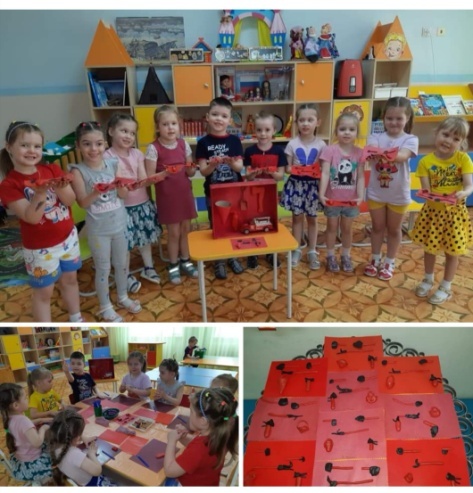 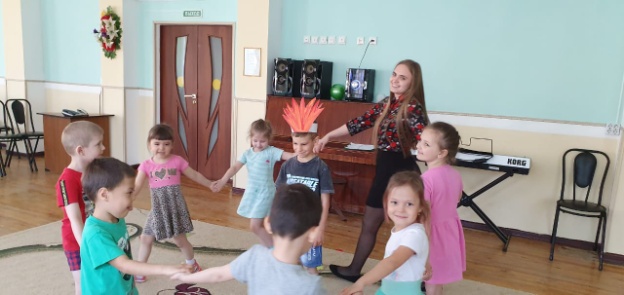 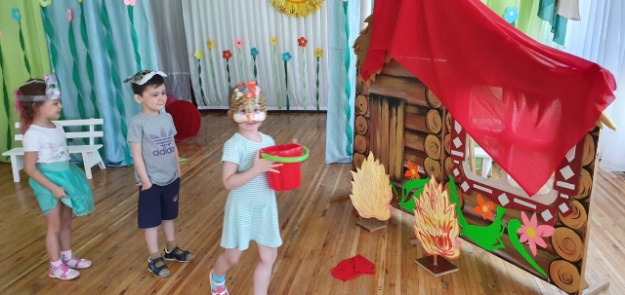 № п/пМероприятие/ Дежурные группы/ ФИО педагога1Беседа «Для чего нужна пожарная машина?»Рисование пожарной машины «Спешит машина красная, не выключая фар, на службу на опасную, спешить тушить пожар».подготовительная группа «Б» Семененко  Р.С.2Продуктивная деятельность «Изготовление пожарного щита» старшая группа «А» Деменева Т.М.3Игровая деятельность «Спички не тронь - в спичках огонь»подготовительная группа «А»Семененко Р.С.4Оригами «Пожарный – героическая профессия»Подготовительная группа «А»Олейник М.А.5«Утром вечером и днем – осторожно быть с огнем»1 младшие группыТарасенко В.А.6«Крепко помните друзья, что с огнем шутить нельзя»2 младшие группыСухорукова И.Я., Чиркова А.Я.7«Я мчусь с сиреной на пожар»подготовительная группа «Б»Семененко Р.С.8Театрализованная деятельность «Кошкин дом»Средняя группа «А»Музыкальный руководитель Евлаш И.С.Воспитатели Сиротенко С.Ю.Айкашева А.А.9Изготовление плаката «Берегите лес от пожаров»Коллективная работа средняя группа «А»Сиротенко С.Ю.Айкашева А.А.10Познавательно-игровое занятие «Огонь друг, огонь враг!»Старшая группа «А»Деменева Т.М.Панова А.И.